SegédanyagEsemények sorrendje, időrend (A cinege és a diófa)Fáradtan ereszkedett a Világot Daloló Lány vállára.Sebesen repült haza a barátjához.Magányos sziklán pihent meg.Egy folyó partjára telepedett.Berepült a városba.A cinege csacsogott vég nélkül.Félbeszakították mondandóját.Felhúzta csőrét.Párosítás (érzékszervek)Írd az érzékszerv alá a neki megfelelő inger betűjelét!Párosítás (Fecske Csaba: Fák hangja)Kösd össze a növény nevét a megfelelő képpel!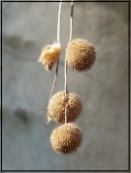 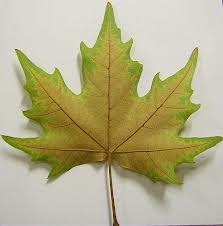 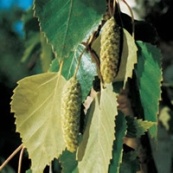 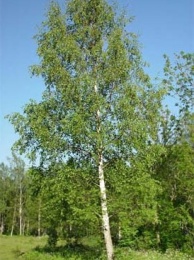 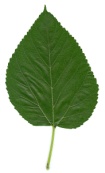 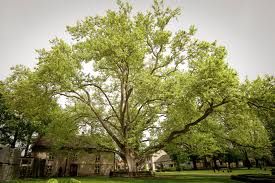 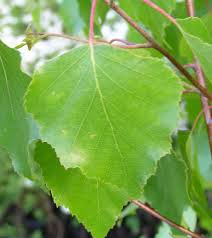 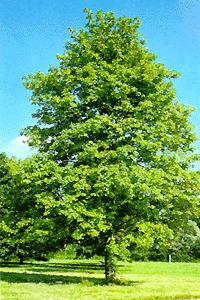 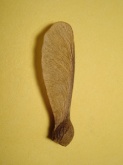 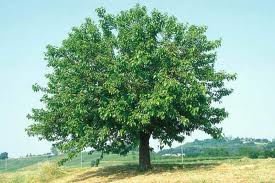 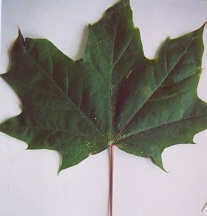 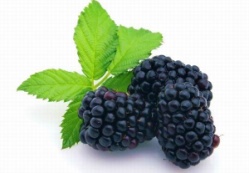 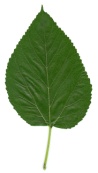 Nevezd meg a fát!Hatalmas kort képesek megélni, több mint száz évet élhetnek, és közben óriásivá nőhetnek. platánfaRégebben minden parasztháznál megtalálható volt. Egyes vidékeken szederfaként ismerik, gyümölcsét pedig szedernek mondják. eperfaLevele 1996.április 25. óta Kanada nemzeti jelképe. juharfaMágikus és gyógyító erejébe vetett hit elevenen élt a magyar paraszti hagyományban. A gallyak és az ágak általában rontáselhárító eszközök voltak. nyírfa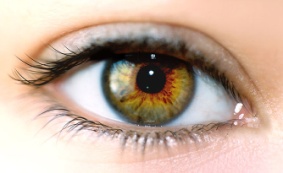 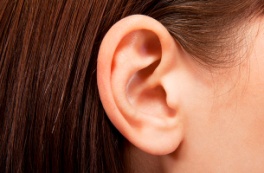 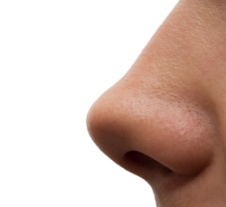 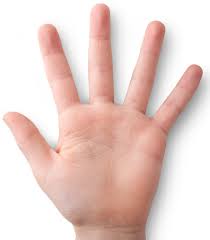 d.e.f.j.b.i.k.l.c.h.a.g.a. hőmérsékletg. érdes felületb. keserűh. illatc. szagi. sósd. fényj. furulyaszóe. színk. mézes fűszerkeverékf. zajl. romlott étel